Yürütücüsü bulunduğum projem kapsamında, yukarıda belirtmiş olduğum gerekçeler ve açıklamalar doğrultusunda, Bütçe kalemleri arası aktarım talebi işleminin yapılması hususunda gereğini bilgilerinize arz ederim.Kayıt yapılan IP adresleri (Kapat)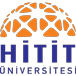 T.C.
HİTİT ÜNİVERSİTESİ 
BİLİMSEL ARAŞTIRMA PROJELERİ BİRİMİ
BÜTÇE KALEMLERİ ARASI AKTARIM TALEBİProje BilgileriProje BilgileriProje YürütücüsüProje NumarasıProjenin TürüProjenin AdıProje Başlama TarihiProje Bitiş TarihiProje SüresiProjenin Toplam BütçesiProjenin Kalan BütçesiÖnceki Ek Bütçe TalebiÖnceki Ek Süre TalebiÖnceki Ek Malzeme TalebiÖnceki Bütçe Aktarım TalebiNereden AktarılacağıNereye AktarılacağıAktarılması Talep Edilen TutarTalep Gerekçesi ve AçıklamasıTalep Gerekçesi ve AçıklamasıProjede Şimdiye Kadar Alınmış Ek Taleplerle İlgili Y.K. KararlarıProjede Şimdiye Kadar Alınmış Ek Taleplerle İlgili Y.K. Kararlarıİlk Bütçe KalemiAktarılan Bütçe KalemiTutar→Proje YürütücüsününProje YürütücüsününProje YürütücüsününUnvanı / Adı SOYADITARİHİMZANoDosyaAçıklamaSilTarihIP